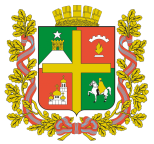 КОМИТЕТ ФИЗИЧЕСКОЙ КУЛЬТУРЫ И СПОРТААДМИНИСТРАЦИИ ГОРОДА СТАВРОПОЛЯОбъявление о проведении конкурсного  отбора на право получения субсидий за счет средств бюджета города Ставрополя социально ориентированным некоммерческим организациям, осуществляющим в соответствии с учредительными документами деятельность в области физической культуры и спорта, на частичную компенсацию расходов, связанных с организацией, проведением и участием в спортивных соревнованиях и учебно-тренировочных мероприятиях спортивных команд и спортсменов по баскетболу, баскетболу 3 x 3, мини-футболу (футзалу), классическому и пляжному гандболу, стрелковым видам спорта, боксу в 2022 годусентября 2022 года						       г. Ставрополь1. В соответствии с порядком предоставления субсидий за счет средств бюджета города Ставрополя социально ориентированным некоммерческим организациям, осуществляющим в соответствии с учредительными документами деятельность в области физической культуры и спорта, на частичную компенсацию расходов, связанных с организацией, проведением и участием в спортивных соревнованиях и учебно-тренировочных мероприятиях спортивных команд и спортсменов по баскетболу, баскетболу 3 x 3, мини-футболу (футзалу), классическому и пляжному гандболу, стрелковым видам спорта, боксу (далее – физкультурно-спортивные организации), утвержденным постановлением администрации города Ставрополя от 28 декабря 2018 года № 2700  (далее – Порядок) получатели субсидий определяются по результатам конкурса исходя из наилучших условий достижения результатов, в целях достижения которых предоставляется субсидия (далее – конкурсный отбор).2. Срок подачи заявок физкультурно - спортивными организациями на участие в конкурсном отборе и прилагаемых к ним документов - с 08.09.2022 года по 10.10.2022 года.3. Заявки принимаются в период, указанный в п.1 объявления в рабочие дни с 09.00 до 18.00 по адресу г. Ставрополь, ул. Голенева, дом 21, 4 этаж, кабинеты 20, 21, контактный телефон для получения консультаций                              +7 (903) 445-04-53, +7 (928) 225-76-69.Проведение конкурсного отбора осуществляется на сайте https://xn--80ae1alafffj1i.xn--p1ai/.4. Результатами предоставления субсидии являются:1) количество физкультурных и спортивных мероприятий, проведенных на территории города Ставрополя;2) количество физкультурных и спортивных мероприятий регионального, всероссийского и международного уровней, в которых приняли участие сборные команды и спортсмены города Ставрополя.5. Перечень направлений затрат, на возмещение которых предоставляются субсидии:затраты, связанные с организацией участия спортивных команд, тренеров и официальных представителей в международных, всероссийских, межрегиональных, региональных, городских спортивных соревнованиях по баскетболу среди мужчин и юношей, женщин и девушек, баскетболу 3 x 3 среди мужчин и юношей, женщин и девушек, мини-футболу (футзалу) среди мужчин и юношей, женщин и девушек, классическому и пляжному гандболу среди мужчин и юношей, женщин и девушек и проведение учебно-тренировочных мероприятий указанными спортивными командами (уплата заявочных, стартовых, членских, вступительных взносов, оплата судейских расходов, предусмотренных регламентами и положениями о проведении спортивных соревнований по указанным видам спорта, паспортизация и лицензирование спортсменов, проезд, питание, проживание, аренда спортивных сооружений и оборудования, приобретение спортивного и профильного инвентаря, расходных материалов и экипировки);затраты, связанные с организацией участия спортсменов, тренеров и официальных представителей в международных, всероссийских, межрегиональных, региональных, городских спортивных соревнованиях по стрелковым видам спорта и проведение учебно-тренировочных мероприятий указанными спортсменами и тренерами (уплата заявочных, стартовых, членских, вступительных взносов, оплата судейских расходов, предусмотренных регламентами и положениями о проведении спортивных соревнований по стрелковым видам спорта, паспортизация и лицензирование спортсменов, проезд, питание, проживание, аренда спортивных сооружений и оборудования, приобретение спортивного и профильного инвентаря, расходных материалов и экипировки);затраты, связанные с организацией участия спортсменов, тренеров и официальных представителей в международных, всероссийских, межрегиональных, региональных, городских спортивных соревнованиях по боксу и проведение учебно-тренировочных мероприятий указанными спортсменами и тренерами (уплата заявочных, стартовых, членских, вступительных взносов, оплата судейских расходов, предусмотренных регламентами и положениями о проведении спортивных соревнований по боксу, паспортизация и лицензирование спортсменов, проезд, питание, проживание, аренда спортивных сооружений и оборудования, приобретение спортивного и профильного инвентаря, расходных материалов и экипировки);затраты, связанные с организацией проведения спортивных соревнований по баскетболу среди мужчин и юношей, женщин и девушек, баскетболу 3 x 3 среди мужчин и юношей, женщин и девушек, мини-футболу (футзалу) среди мужчин и юношей, женщин и девушек, классическому и пляжному гандболу среди мужчин и юношей, женщин и девушек, стрелковым видам спорта и боксу физкультурно-спортивными организациями на своих площадках согласно регламентам и положениям о проведении спортивных соревнований по указанным видам спорта.6. Получателями субсидий являются физкультурно-спортивные организации, одновременно отвечающие следующим требованиям:1) имеющие статус юридического лица;2) зарегистрированные на территории города Ставрополя;3) осуществляющие деятельность в области физической культуры и спорта в качестве уставного вида деятельности;4) осуществляющие деятельность на территории города Ставрополя;5) не являющиеся политическими общественными объединениями (в том числе политическими партиями и политическими движениями), профессиональными союзами.7. Физкультурно-спортивные организации, претендующие на получение субсидий, на первое число месяца, в котором подается заявка, должны отвечать следующим требованиям:1) у физкультурно-спортивной организации должна отсутствовать неисполненная обязанность по уплате налогов, сборов, страховых взносов, пеней, штрафов, процентов, подлежащих уплате в соответствии с законодательством Российской Федерации о налогах и сборах;2) у физкультурно-спортивной организации должна отсутствовать просроченная задолженность по возврату в бюджет города Ставрополя субсидий, бюджетных инвестиций, предоставленных в том числе в соответствии с иными правовыми актами, и иная просроченная задолженность перед бюджетом города Ставрополя;3) физкультурно-спортивная организация не должна находиться в процессе реорганизации (за исключением реорганизации в форме присоединения к юридическому лицу, являющемуся участником отбора, другого юридического лица), ликвидации, в отношении нее не введена процедура банкротства, деятельность физкультурно-спортивной организации не должна быть приостановлена в порядке, предусмотренном законодательством Российской Федерации;4) физкультурно-спортивная организация не должна являться иностранным юридическим лицом либо российским юридическим лицом, в уставном (складочном) капитале которого доля участия иностранных юридических лиц, местом регистрации которых является государство или территория, включенные в утвержденный Министерством финансов Российской Федерации перечень государств и территорий, предоставляющих льготный налоговый режим налогообложения и (или) не предусматривающих раскрытия и предоставления информации при проведении финансовых операций (оффшорные зоны), в совокупности превышает 50 процентов;5) физкультурно-спортивная организация не должна получать средства из бюджета города Ставрополя на основании иных муниципальных правовых актов на направления расходов, установленные пунктом 5 объявления.8. Критерии конкурсного отбора физкультурно-спортивных организацийОценка критериев конкурсного отбора физкультурно-спортивных организаций проводится путем суммирования баллов, набранных по каждому критерию, приведенному в таблице.Победителями конкурсного отбора считаются физкультурно-спортивные организации, набравшие в сумме 50 и более баллов по критериям конкурсного отбора физкультурно-спортивных организаций, но не более двух физкультурно-спортивных организаций, спортивные команды или спортсмены которых выступают по одному виду спорта (отдельно среди мужских и женских спортивных команд).9. Для участия в конкурсном отборе физкультурно-спортивные организации в течение срока подачи заявок, указанного в объявлении о проведении отбора, представляют в комитет заявку с приложением следующих документов на бумажном носителе:1) копии учредительных документов физкультурно-спортивной организации и всех изменений к ним, заверенные подписью руководителя или уполномоченного лица (с предоставлением документов, подтверждающих полномочия указанного лица) и печатью физкультурно-спортивной организации;2) документы, подтверждающие достижение показателей критериев конкурсного отбора;3) справка о наличии расчетного счета, открытого физкультурно-спортивной организацией в российской кредитной организации, подписанная руководителем физкультурно-спортивной организации или иным уполномоченным лицом (с предоставлением документов, подтверждающих полномочия указанного лица) и главным бухгалтером (при наличии), скрепленная печатью физкультурно-спортивной организации (при наличии);4) согласие физкультурно-спортивной организации на публикацию (размещение) в информационно-телекоммуникационной сети "Интернет" информации о физкультурно-спортивной организации, о подаваемой физкультурно-спортивной организацией заявке, иной информации о физкультурно-спортивной организации, связанной с отбором;5) расчет и обоснование суммы средств, необходимых для осуществления расходов, предусмотренных пунктом 5 объявления;6) справка об отсутствии у участника отбора по состоянию на первое число месяца, предшествующего месяцу начала отбора, просроченной задолженности по возврату в бюджет города Ставрополя субсидий, бюджетных инвестиций, предоставленных в том числе в соответствии с иными муниципальными правовыми актами, а также иной просроченной (неурегулированной) задолженности по денежным обязательствам перед бюджетом города Ставрополя, подписанная руководителем некоммерческой организации или иным уполномоченным лицом (с предоставлением документов, подтверждающих полномочия указанного лица) и главным бухгалтером (при наличии), скрепленная печатью физкультурно спортивной организации;7) справка о том, что участник отбора не является получателем средств бюджета города Ставрополя на основании иных нормативных муниципальных правовых актов на направление расходов, предусмотренных пунктом 5 объявления, подписанная руководителем некоммерческой организации или иным уполномоченным лицом (с предоставлением документов, подтверждающих полномочия указанного лица) и главным бухгалтером (при наличии), скрепленная печатью физкультурно-спортивной организации;8) справка о том, что физкультурно-спортивная организация не находится в процессе реорганизации (за исключением реорганизации в форме присоединения к юридическому лицу, являющемуся участником отбора, другого юридического лица), ликвидации, в отношении нее не введена процедура банкротства, деятельность физкультурно-спортивной организации не приостановлена в порядке, предусмотренном законодательством Российской Федерации;9) справка о том, что физкультурно-спортивная организация не является иностранным юридическим лицом либо российским юридическим лицом, в уставном (складочном) капитале которого доля участия иностранных юридических лиц, местом регистрации которых является государство или территория, включенные в утвержденный Министерством финансов Российской Федерации перечень государств и территорий, предоставляющих льготный налоговый режим налогообложения и (или) не предусматривающих раскрытия и предоставления информации при проведении финансовых операций (оффшорные зоны), в совокупности превышает 50 процентов.10. Отзыв заявок участников отбора, а также внесение изменений в поданные заявки осуществляется на основании письменного уведомления физкультурно-спортивных организаций в сроки подачи заявок, установленные пунктом 2 объявления.11. Заявки и прилагаемые к ним документы рассматриваются конкурсной комиссией не позднее пяти рабочих дней со дня передачи комитетом заявок и сведений в конкурсную комиссию на предмет соответствия условиям и требованиям, установленным пунктами 6 и 7 объявления и по результатам их рассмотрения:1) в случае соответствия заявок направлениям расходов, установленным пунктом 5 объявления, соответствия физкультурно-спортивных организаций условиям и требованиям, установленным пунктами 6 и 7 объявления, и отсутствия оснований для отказа в участии в конкурсном отборе конкурсная комиссия допускает физкультурно-спортивные организации к дальнейшему участию в конкурсном отборе;2) в случае несоответствия заявок направлениям расходов и условиям, установленным настоящим объявлением, конкурсная комиссия направляет физкультурно-спортивным организациям в течение двух рабочих дней со дня рассмотрения указанных заявок письменное уведомление об отказе в участии в конкурсном отборе с указанием оснований.12. Предоставления участникам отбора разъяснений положений объявления о проведении отбора осуществляется по письменному обращению физкультурно-спортивной организации в комитет в течение 3 рабочих дней с даты обращения.13. Комитет в течение десяти рабочих дней со дня определения победителя конкурсного отбора заключает с победителями конкурсного отбора соглашение о предоставлении субсидий.14. В случае нарушения сроков, установленных пунктом 13 объявления победители отбора считаются уклонившимися от заключения соглашения и теряют право на предоставление субсидии.15. Не позднее 14-го календарного дня, следующего за днем определения победителя отбора, на едином портале, а также на официальном сайте администрации размещается приказ комитета о предоставленной сумме субсидии физкультурно-спортивной организации.16. Форма заявки на предоставление субсидии«__»______________ 2022 года 17. Примерная форма расчета средств необходимых для осуществления расходовПримерная форма расчета средств, необходимых для осуществления расходов, предусмотренных Порядком предоставления субсидий за счет средств бюджета города Ставрополя социально ориентированным некоммерческим организациям, осуществляющим в соответствии с учредительными документами деятельность в области физической культуры и спорта, на частичную компенсацию расходов, связанных с организацией, проведением и участием в спортивных соревнованиях и учебно-тренировочных мероприятиях спортивных команд и спортсменов по баскетболу, баскетболу 3 x 3, мини-футболу (футзалу), классическому и пляжному гандболу, стрелковым видам спорта, боксу в 2022 годуN п/пКритерии оценки физкультурно-спортивных организацийКоличество баллов1231.Результаты участия физкультурно-спортивныхорганизаций или спортсменов в чемпионате(первенстве) России по соответствующему виду спорта за предыдущий год.Улучшение результата, достигнутого спортивной командой или спортсменом в спортивныхсоревнованиях по соответствующему виду спорта, по сравнению с предыдущим годом:на 5 и более мест16на 4 места15на 3 места14на 2 места13на 1 место12     2.Доля учащихся или выпускников муниципальных образовательных учреждений города Ставрополяспортивной направленности в составе членовспортивной команды:от 60 до 80 процентов15от 81 до 100 процентов203     3.Уровень спортивной квалификации спортсменови тренеров:а) квалификация тренеров:за каждого тренера, имеющего квалификацию "высшая категория"9за каждого тренера, имеющего спортивное звание "Заслуженный тренер России";12б) квалификация спортсменов:за каждого спортсмена, имеющего квалификацию "кандидат в мастера спорта"8за каждого спортсмена, имеющего квалификацию "мастер спорта России"9за каждого спортсмена, имеющего квалификацию "мастер спорта России международного класса"12за каждого спортсмена, имеющего квалификацию "заслуженный мастер спорта России международного класса"1544.Наличие собственной спортивной базы у физкультурно-спортивной организации:44.наличие спортивного помещения для тренировок3555.Наличие официального сайта физкультурно-спортивной организации в информационно-телекоммуникационной сети "Интернет"12Руководителю комитета физической культуры и спорта администрации города Ставрополяот________________________(полное наименование физкультурно-спортивной организации в соответствии с учредительными документами)ЗАЯВКАна предоставление субсидии за счет средств бюджета города Ставрополя социально ориентированным некоммерческим организациям, осуществляющим в соответствии с учредительными документами деятельность в области физической культуры и спорта, на частичную компенсацию расходов, связанных с организацией, проведением и участием в спортивных соревнованиях и учебно-тренировочных мероприятиях спортивных команд и спортсменов по баскетболу, баскетболу 3 x 3, мини-футболу (футзалу), классическому и пляжному гандболу, стрелковым видам спорта, боксу в 2022 годуВ соответствии с постановлением администрации города Ставрополя от 28.12.2018 № 2700 «Об утверждении Порядка предоставления субсидий за счет средств бюджета города Ставрополя социально ориентированным некоммерческим организациям, осуществляющим в соответствии с учредительными документами деятельность в области физической культуры и спорта, на частичную компенсацию расходов, связанных с организацией, проведением и участием в спортивных соревнованиях и учебно-тренировочных мероприятиях спортивных команд и спортсменов по баскетболу, баскетболу 3 x 3, мини-футболу (футзалу), классическому и пляжному гандболу, стрелковым видам спорта, боксу прошу  Вас  предоставить субсидию за счет средств бюджета города Ставрополя на частичную компенсацию расходов, связанных с организацией, проведением и участием в спортивных соревнованиях и учебно-тренировочных мероприятиях спортивных команд, спортсменов, тренеров и официальных представителей по _______________________________________________                                                                                                                                           (указать виды спорта)в 2022 году в размере руб. согласно прилагаемым расчетам средств, необходимых для осуществления расходов, предусмотренных пунктом 3 Порядка предоставления субсидий.В дополнение направляем следующую информацию:1. ИНН:
2. Ф.И.О. руководителя (с указанием должности):
3. Ф.И.О. контактного лица (с указанием должности):4. Юридический адрес:
5. Фактический адрес:
6. Контактный телефон:
7. Е-mail:
8. Официальный сайт:Достоверность приложенных к Заявке копий документов подтверждаю:Руководителю комитета физической культуры и спорта администрации города Ставрополяот________________________(полное наименование физкультурно-спортивной организации в соответствии с учредительными документами)ЗАЯВКАна предоставление субсидии за счет средств бюджета города Ставрополя социально ориентированным некоммерческим организациям, осуществляющим в соответствии с учредительными документами деятельность в области физической культуры и спорта, на частичную компенсацию расходов, связанных с организацией, проведением и участием в спортивных соревнованиях и учебно-тренировочных мероприятиях спортивных команд и спортсменов по баскетболу, баскетболу 3 x 3, мини-футболу (футзалу), классическому и пляжному гандболу, стрелковым видам спорта, боксу в 2022 годуВ соответствии с постановлением администрации города Ставрополя от 28.12.2018 № 2700 «Об утверждении Порядка предоставления субсидий за счет средств бюджета города Ставрополя социально ориентированным некоммерческим организациям, осуществляющим в соответствии с учредительными документами деятельность в области физической культуры и спорта, на частичную компенсацию расходов, связанных с организацией, проведением и участием в спортивных соревнованиях и учебно-тренировочных мероприятиях спортивных команд и спортсменов по баскетболу, баскетболу 3 x 3, мини-футболу (футзалу), классическому и пляжному гандболу, стрелковым видам спорта, боксу прошу  Вас  предоставить субсидию за счет средств бюджета города Ставрополя на частичную компенсацию расходов, связанных с организацией, проведением и участием в спортивных соревнованиях и учебно-тренировочных мероприятиях спортивных команд, спортсменов, тренеров и официальных представителей по _______________________________________________                                                                                                                                           (указать виды спорта)в 2022 году в размере руб. согласно прилагаемым расчетам средств, необходимых для осуществления расходов, предусмотренных пунктом 3 Порядка предоставления субсидий.В дополнение направляем следующую информацию:1. ИНН:
2. Ф.И.О. руководителя (с указанием должности):
3. Ф.И.О. контактного лица (с указанием должности):4. Юридический адрес:
5. Фактический адрес:
6. Контактный телефон:
7. Е-mail:
8. Официальный сайт:Достоверность приложенных к Заявке копий документов подтверждаю:Руководителю комитета физической культуры и спорта администрации города Ставрополяот________________________(полное наименование физкультурно-спортивной организации в соответствии с учредительными документами)ЗАЯВКАна предоставление субсидии за счет средств бюджета города Ставрополя социально ориентированным некоммерческим организациям, осуществляющим в соответствии с учредительными документами деятельность в области физической культуры и спорта, на частичную компенсацию расходов, связанных с организацией, проведением и участием в спортивных соревнованиях и учебно-тренировочных мероприятиях спортивных команд и спортсменов по баскетболу, баскетболу 3 x 3, мини-футболу (футзалу), классическому и пляжному гандболу, стрелковым видам спорта, боксу в 2022 годуВ соответствии с постановлением администрации города Ставрополя от 28.12.2018 № 2700 «Об утверждении Порядка предоставления субсидий за счет средств бюджета города Ставрополя социально ориентированным некоммерческим организациям, осуществляющим в соответствии с учредительными документами деятельность в области физической культуры и спорта, на частичную компенсацию расходов, связанных с организацией, проведением и участием в спортивных соревнованиях и учебно-тренировочных мероприятиях спортивных команд и спортсменов по баскетболу, баскетболу 3 x 3, мини-футболу (футзалу), классическому и пляжному гандболу, стрелковым видам спорта, боксу прошу  Вас  предоставить субсидию за счет средств бюджета города Ставрополя на частичную компенсацию расходов, связанных с организацией, проведением и участием в спортивных соревнованиях и учебно-тренировочных мероприятиях спортивных команд, спортсменов, тренеров и официальных представителей по _______________________________________________                                                                                                                                           (указать виды спорта)в 2022 году в размере руб. согласно прилагаемым расчетам средств, необходимых для осуществления расходов, предусмотренных пунктом 3 Порядка предоставления субсидий.В дополнение направляем следующую информацию:1. ИНН:
2. Ф.И.О. руководителя (с указанием должности):
3. Ф.И.О. контактного лица (с указанием должности):4. Юридический адрес:
5. Фактический адрес:
6. Контактный телефон:
7. Е-mail:
8. Официальный сайт:Достоверность приложенных к Заявке копий документов подтверждаю:Руководителю комитета физической культуры и спорта администрации города Ставрополяот________________________(полное наименование физкультурно-спортивной организации в соответствии с учредительными документами)ЗАЯВКАна предоставление субсидии за счет средств бюджета города Ставрополя социально ориентированным некоммерческим организациям, осуществляющим в соответствии с учредительными документами деятельность в области физической культуры и спорта, на частичную компенсацию расходов, связанных с организацией, проведением и участием в спортивных соревнованиях и учебно-тренировочных мероприятиях спортивных команд и спортсменов по баскетболу, баскетболу 3 x 3, мини-футболу (футзалу), классическому и пляжному гандболу, стрелковым видам спорта, боксу в 2022 годуВ соответствии с постановлением администрации города Ставрополя от 28.12.2018 № 2700 «Об утверждении Порядка предоставления субсидий за счет средств бюджета города Ставрополя социально ориентированным некоммерческим организациям, осуществляющим в соответствии с учредительными документами деятельность в области физической культуры и спорта, на частичную компенсацию расходов, связанных с организацией, проведением и участием в спортивных соревнованиях и учебно-тренировочных мероприятиях спортивных команд и спортсменов по баскетболу, баскетболу 3 x 3, мини-футболу (футзалу), классическому и пляжному гандболу, стрелковым видам спорта, боксу прошу  Вас  предоставить субсидию за счет средств бюджета города Ставрополя на частичную компенсацию расходов, связанных с организацией, проведением и участием в спортивных соревнованиях и учебно-тренировочных мероприятиях спортивных команд, спортсменов, тренеров и официальных представителей по _______________________________________________                                                                                                                                           (указать виды спорта)в 2022 году в размере руб. согласно прилагаемым расчетам средств, необходимых для осуществления расходов, предусмотренных пунктом 3 Порядка предоставления субсидий.В дополнение направляем следующую информацию:1. ИНН:
2. Ф.И.О. руководителя (с указанием должности):
3. Ф.И.О. контактного лица (с указанием должности):4. Юридический адрес:
5. Фактический адрес:
6. Контактный телефон:
7. Е-mail:
8. Официальный сайт:Достоверность приложенных к Заявке копий документов подтверждаю:_____________________________(должность руководителя физкультурно – спортивной организации
в соответствии с учредительными
документами)М.П.___________________________(Ф.И.О. руководителя, подпись)
 ____________________________
 ____________________________Главный бухгалтер (Ф.И.О. главного бухгалтера, подпись )№ п/пВид расходаСуммаПримечание (основание расхода, порядок определения и т.д.)1Оплата заявочных и вступительных взносов2Проезд3Питание4Проживание5Аренда спортивных сооружений6Приобретение профильного спортивного инвентаря, расходных материалов и экипировки7Организацию и проведение спортивных соревнований на своих площадках согласно регламентам и положениям о проведении спортивных соревнований ИТОГО_____________________________(должность руководителя физкультурно – спортивной организации
в соответствии с учредительными
документами)М.П.___________________________(Ф.И.О. руководителя, подпись)